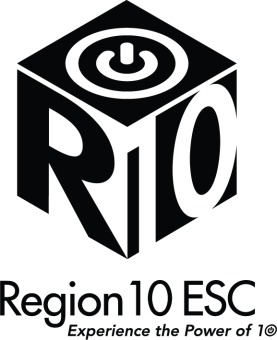 Este documento está dirigido a Directores de Educación Especial, los padres de familia, los maestros, los profesores de los estudiantes con discapacidad visual (TVI), especialistas con certificado en orientación y movilidad COMS), y otras personas interesadas que deseen estar más familiarizados con la ECC.¿Qué es la Currícula Central Expandida (ECC)? Este término engloba un conjunto específico de conceptos y destrezas en el que un estudiante con discapacidad visual a menudo requiere la instrucción sistemática. "La ECC propone que la instrucción para los estudiantes con impedimentos visuales deben incluir todas las áreas tradicionales de la enseñanza académica y la enseñanza en las áreas que están directamente afectados por la discapacidad visual de un niño" (Sapp y Hatlen, 2010). Con la aprobación del Proyecto de Ley del Senado No. 39 en 2013, la evaluación es requerida en todas las áreas de la ECC, y las necesidades primarias deben ser identificadas y tratadas en el Programa Educativo Individualizado (IEP) del estudiante.La Currícula Central Expandida contiene habilidades de la "vida real" que los estudiantes con discapacidades visuales pueden necesitar ayuda extra de aprendizaje:Tecnología de asistencia - Incluye todas las herramientas de ayuda y adaptación, así como la instrucción en el uso de estas herramientas que permiten el acceso al entorno, la currícula y cualquier tipo de aprendizaje.Educación Profesional - Proporciona la oportunidad de aprender acerca del trabajo, las destrezas relacionadas con el trabajo así mismo descubrir fortalezas y preferencias personales con el fin de planificar la transición a la vida adulta.Habilidades compensatorias - Incluye cualquier destreza necesaria para acceder a la (núcleo) currícula general. Esto puede incluir el Braille, la comunicación, el acceso a la impresión, símbolos táctiles, materiales de audio y más.Habilidades independientes de la vida diaria - Incluye todas las tareas realizadas en el curso de la vida diaria que aumentan la independencia y contribuyen a la estructura familiar.Orientación y Movilidad - Permite a las personas con discapacidad visual a estar orientadas en su entorno y a moverse con  seguridad y de forma posible e independientemente dentro de ella.Recreación y Ocio - Asegura que las personas con discapacidad visual tengan la oportunidad de experimentar una variedad de actividades con el fin de determinar sus propias preferencias.Autodeterminación - A menudo, un enfoque global, la autodeterminación se refiere a capacitar al estudiante con discapacidad visual para tomar decisiones, establecer metas personales, aprender a hablar de manera directa, apropriada sin faltar cortesía, y a valorarse a sí mismo.Eficiencia sensorial - Engloba la instrucción en el uso de los sentidos de manera eficiente.Las interacciones sociales - La conciencia de uno mismo y la forma de relacionarse e interactuar con los demás en un mundo complejo.(Adaptado de "What is the Expanded Core Curriculum?", Comité de la ECC Texas, 2014)¿Por qué se necesita ayuda adicional?Porque es la Ley del Estado de Texas.El Código de Educación de Texas 30.002 entró en vigor el 14 de junio del 2013. En resumen, la ley añade lenguaje que requiere la evaluación de una subsiguiente instrucción en Braille, desarrollo de conceptos, Orientación y Movilidad, habilidades de interacción social,  planificación de la carrera, tecnología de asistencia, incluyendo aparatos ópticos, habilidades de vida independiente, la recreación y el ocio, de autodeterminación y de eficiencia sensorial para los estudiantes que son ciegos o tienen discapacidad visual. Estas áreas de instrucción se conocen comúnmente como la Currícula Central Expandida. Para ver la ley, vea la página de Internet http://www.statutes.legis.state.tx.us/Docs/ED/htm/ ED.30.htm#30.002 Porque es justo.Por lo general los estudiantes aprenden muchas de las habilidades que forman parte de la Currícula Central Expandida a través de la observación visual. Ellos ven diferentes trabajadores en su comunidad; ven un padre preparar una comida; ven a sus compañeros jugando unos con otros. Para los estudiantes que tienen una discapacidad visual, sin embargo, dicha información visual puede ser distorsionada, incompleta o faltante. Por ejemplo, los niños que no pueden observar los comportamientos sociales tales como expresiones faciales y señales del lenguaje corporal se les debe enseñar a hacer "contacto visual". De lo contrario, pueden ser percibidos como desinteresados del tema y quedarse fuera de las conversaciones. El estudiante con una discapacidad visual debe aprender a conversar, interactuar y relacionarse; habilidades facilitadas por el intercambio de la experiencia común. La instrucción sistemática e intencional  se requiere a menudo con la finalidad de enseñar estos tipos de habilidades, así como los enumerados anteriormente, a los niños con discapacidad visuales.¿Cómo son afectados los estudiantes con una discapacidad visual que no aprenden estos conceptos y habilidades básicas?Los conceptos básicos son la base para la comprensión de contenidos en las áreas del currículo básico. Sin conceptos experimentales básicos, los estudiantes con discapacidad visual tendrán dificultades en el entorno académico. Por ejemplo, si un estudiante con una discapacidad visual aprendió acerca de un avión al ser mostrado una versión de juguete o modelo, a continuación, su experiencia y conocimiento se basa en ese contacto limitado. Aunque pueden ser capaces de describir un avión y decir que vuela en el aire, ellos no tienen el concepto del tamaño real de un avión, o que el piloto se sienta en un lugar diferente al de los pasajeros, o donde se almacenan equipaje. Otros niños pueden aprender estos conceptos simples mirando fotos, la televisión o películas.Además, muchas de las habilidades y conceptos que se aprenden como parte de la ECC son necesarios para una transición exitosa a la educación post-secundaria y la fuerza de trabajo competitiva. Para convertirse en un miembro colaborador independiente de la sociedad, un estudiante con una discapacidad visual tiene que ser capaz de negociar el medio ambiente y tener las habilidades sociales necesarias en el mundo del trabajo competitivo o la educación post-secundaria. Sin competencia en las habilidades para la vida diaria enumeradas en la ECC, incluso un estudiante académicamente exitoso probablemente tendrá dificultades para tener éxito en las actividades después de la secundaria.¿Quién es responsable de la enseñanza de estas habilidades a los estudiantes con discapacidades visuales?El Código de Educación de Texas 30.002(c) el plan estatal integrador para la educación de estudiantes con discapacidades visuales deben: ...(4) incluir  métodos para asegurar que los niños con discapacidad visual reciban servicios de educación especial en los distritos escolares antes de ser colocados en un salón de clases o dentro de un periodo de tiempo razonable después de la colocación:(A) la evaluación en el impedimento; y(B) la instrucción en un plan de estudios básico expandido, que es requerido para los estudiantes con discapacidades visuales para tener éxito en salón de clases y para obtener beneficios duraderos y prácticos de la educación impartida por los distritos escolares....Por consiguiente, ya que los estudiantes con discapacidad visual tienen un Programa Educativo Individualizado (IEP) del estudiante, el IEP (ARD) o el equipo de IFSP es responsable de determinar, basado en los datos, cómo se abordarán las áreas de necesidad en la ECC. Tiene sentido que el maestro de TVI aborde Braille y así mismo como el maestro de COMS para atender las necesidades relacionadas con la orientación de viajar en la escuela o la comunidad. Pero, ¿quién debe responder a las preocupaciones relacionadas con la carrera (trabajo) o tratar de aprender a cocinar una comida? TEA no define que deben enseñar a áreas específicas de la ECC, por lo que es trabajo del equipo del IEP el ser creativos y determinar qué recursos se pueden utilizar para enseñar habilidades específicas.¿Cómo puede el personal del distrito escolar afrontar  las necesidades relacionadas con la ECC?Inscribir al estudiante en cursos de educación general tales como de negocios en Informática (BCIS), la economía doméstica u otros cursos funcionales, y proporcionar alojamiento con asistencia del maestro de TVI y / o modificación basada en las recomendaciones del equipo de IEP.Clases de actividades de la vida diaria pueden ser un lugar para enseñar distintas destrezas nuevas para el alumno .El TVI y COMS pueden proporcionar instrucción directa durante el día escolar, fuera del horario escolar, o en el verano.Los padres de familia pueden ayudar en el desarrollo de habilidades, dando a los estudiantes tareas en el hogar o proporcionando otras experiencias fuera del día escolar.Consulte con las universidades comunitarias locales para un curso en el cual el estudiante pueda participar.Los estudiantes pueden asistir a corto plazo, fin de semana, o programas de verano en la escuela "Texas School for the Blind and Visually Impaired" (TSBVI).Contactarse con otras agencias como DARS / DBS, Lighthouse for the Blind, Federation for the Blind, Texas Parents of Blind Children (TPOBC), o con el centro educativo regional.Los estudiantes pueden participar en programas diseñados para abordar las áreas de la ECC que están patrocinados por el comité del Centro de Servicios Educacionales de la Región 10: "Vida Real" Abordando la ECC.Independientemente de cómo se satisfacen las necesidades del estudiante, la importancia de abordar la Currícula Central Expandida  no puede ser exagerada.  El alcance de herramientas cognitivas, motoras, sociales y organizacionales necesarias para el éxito en los esfuerzos post-secundarios fortalece a los estudiantes con discapacidades visuales.ReferenciasSapp, W. & Hatlen, P. (2010).The Expanded Core Curriculum: Where We Have Been, Where We Are Going, and How We Can Get There. Journal of Visual Impairment & Blindness, June 2010.  Retrieved from www.afb.org/jvibTexas ECC Committee (April 28, 2014). What is the Expanded Core Curriculum? Retrieved from http://www.tsbvi.edu/resources/3973-ecc-flyerRecursosNameLinkRegion 10 ESC Addressing the ECC “Real Life” Programshttp://www.region10.org/supplementary-services/programs/expanded-core-curriculum-ecc/Texas School for the Blind and Visually Impaired (TSBVI)www.tsbvi.eduTSBVI Resources for the Expanded Core Curriculum (RECC)http://www.tsbvi.edu/recc/TSBVI Short-term programshttp://www.tsbvi.edu/short-term-programsTSBVI Summer programshttp://www.tsbvi.edu/summer-programsAmerican Federation for the Blind (AFB) Center on Vision Loss (in Dallas)http://www.afb.org/info/programs-and-services/center-on-vision-loss/12Dallas Lighthouse for the Blindhttp://www.dallaslighthouse.org/Texas Lions Camphttp://www.lionscamp.com/